BPW Clubs Twinning Application FormProposed to activities: Time period: from:                          to:  _________________Signature________________________________     Date______________________________________President of BPW       2.   Signature________________________________     Date______________________________________President of BPWPlease return to Nellina Basile  BPWI Twinning Task Force Chair (nellinabasile1@virgilio.it)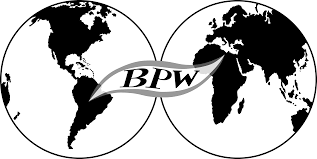 BPW InternationalInternational Federation Bussiness & Professional WomenCountry: _________________________________Country: ___________________________________BPW Club Name: _______________________ BPW Club Name:  _________________________Club Address : __________________________Club Address :  ____________________________Tel: ________________        Fax: ____________________Tel: ________________        Fax: ____________________President Name: ____________________President Name: _____________________